Hódmezővásárhely – Kopáncs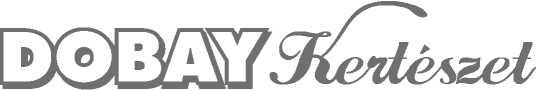 ÚJ LEVELEZÉSI CÍM / NEW POSTAL ADDRESS:6725 Szeged, Alkony u. 3.Tel.: +36 62 / 249 789; Mobil: +36 30 / 9284 741Email: dobaykert@dobaykert.hu; www.dobaykert.huFONTOS! A legkisebb rendelhető darabszám: fajtánként egy tálca (20 db)Színes képeket és fajtaleírásokat a honlapunkon talál: dobaykert.huMUSKÁTLI DUGVÁNY RENDELŐLAP • 2023-2024ORDER FORM FOR PELARGONIUM CUTTINGSszállítás hete / delivery week		db / pieceTOSCANA ZONALE FAJTÁKSmart Lenja Salmon	Smart Light Pink	Smart Patricia Orange	Smart Laura Purple	Smart Marianne Lilac ÚJ	Smart  Splash	Smart Senna Red	Smart Jenny White	Trend Emilia Orange	Trend Sophie Dark Red	Trend Julia Red	Trend Salmon	Trend Hanna Hot Pink	Trend Gesa Light Pink	Trend Yvonne Neon Impr.	Trend Vera Pink Eye	Trend Lasse White	Trend Lilac	szállítás hete / delivery week		db / pieceCastello Tessa Blue	Castello Sören Salmon	Castello Bernd Dark Red	Castello Ronja Red	Castello Naomi Neon Purple	Castello Baldo Lilac Eye	Castello Tammo Rose Eye	Castello Claire Rose Red Eye	Castello Isabella White	Dolce Vita Emma Salmon	Dolce Vita Gisela Dark Red	Dolce Vita Lisa Hot Coral	Dolce Vita Anne Pink	Dolce Vita Claudio Rose Eye	Dolce Vita Sylvia Orange	Dolce Vita Linus Pink Eye	Dolce Vita Erika White	Dolce Vita Klaas Lilac	Friesia Scarlet	szállítás hete / delivery week		db / pieceTOSCANA PELTATUM FAJTÁKMoonflair Burgundy	Moonflair Dark Pink	Moonflair Amethyst	Moonflair Red	Medio Rita Hot Pink	Medio Ana Pink	Medio Karolina Dark Red	Medio Gabry Red	Medio Marlen Amethyst	Medio Teske Lavender	Medio Lollipop Nixe Dark Red	Medio Lollipop Mariska	Medio Lona White	Medio Erke Pink	Sunflair Josina Hot Pink	Sunflair Linda Pink	Sunflair Ruben Dark Red	Sunflair Lollipop Candy Pink	Sunflair Paula Red	Sunflair Amy Amethyst	Sunflair Lollipop Chris Red	Sunflair Eva White	INTERSPECIFIKUS FAJTÁKGalaxy Dark Red	Galaxy  Red	Galaxy Salmon	Xtreme Lilac	Xtreme Mila Dark Red 	PAC Two in One Ruby Red ÚJ	PAC Two in One Peach	PAC Two in One White Splash	PAC Two in One Violet	PAC Two in One Hot Pink Splash	PAC Two in One Patio Coral	PAC FIREWORKS, PAC ANTIK FAJTÁKPAC Fireworks Scarlet	PAC Fireworks Pink	PAC Antik Orange	PAC Antik Violet	PAC Antik Pink	szállítás hete / delivery week		db / piecePAC ZONALE FAJTÁKPAC Salmon Queen	PAC Hidemi	PAC Glacis	PAC Shocking Orange	PAC Stefanie	PAC Signal ÚJ	PAC Anthony	PAC Victor Impr.	PAC Pink Lace	PAC Calais	PAC Emilia	PAC Iceberg	PAC Mosaic Violet	PAC Mosaic Red 23	PAC Morning Sun	PAC Samara	PAC Abelina	PAC Greta	PAC Julia	PAC Marena	PAC Neona 21	PAC Rosita	PAC Spanish Wine Rose	PAC Chocolate Pink	PAC Chocolate Fire	PAC Chocolate Apricot	PAC Flower Fairy Strawberry	PAC Flower Fairy Violet	PAC Flower Fairy Pink	PAC Flower Fairy Red Splash	PAC Flower Fairy Berry	PAC Flower Fairy White Splash	PAC PELTATUM FAJTÁKPAC Becky	PAC Kitty	PAC Sandy	PAC Mexica Amy	PAC Mexica Ruby	PAC Polly	PAC Amy	PAC Pink Sybil	PAC Ruby	PAC Rocky	PAC Rosy	szállítás hete / delivery week		db / piecePAC Tommy	PAC Vintage Rose	PAC Blanche Roche	PAC Happy Face Dark Red	PAC Happy Face Lilac	PAC Happy Face Dark Red Mex	PAC Happy Face Magenta	PAC Happy Face Purple	PAC Happy Face White	PAC Ville de Dresden Impr.	PAC GRANDIFLORUM TÍPUSOKPAC Angeleyes Magenta	PAC Angeleyes Blueberry ÚJ	PAC Angeleyes Randy	PAC Candy Flowers Pink With Eye	PAC Candy Flowers Dark Red	PAC Candy Flowers Peach Cloud	PAC Candy Flowers Bright Red	PAC Candy Flowers White	PAC Candy Flowers Bicolor	PAC Candy Flowers Violet	szállítás hete / delivery week		db / piecePAC PELGARDINI FAJTÁKPAC Caramel Red	Mrs. Pollock	Occold Shield	Vancouver Centennial	Wilhelm Langguth	PAC ILLATOS LEVELŰ / FRAGRANT LEAVESPAC Angels Parfume	VILLE / DECORAVille piros/red	Ville rózsaszín/pink	Ville lila/lila	Ville sötét rózsaszín/dark pink	Decora piros/red	Decora rózsaszín/pink	Decora lila/lila	Decora sötét rózsaszín/dark pink	Decora Noa ÚJ	Figyelem! Az általunk forgalmazott összes muskátli fajta, a Ville és Decora fajták kivételével, fajtavédelem alatt áll! Az után szaporításuk csak megkötött licencszerződés keretében engedélyezett.Important! All Pelargonium varieties, except Ville and Decora types, are protected by licence agreements. If you want to make cuttings, please call me for more information.